THE BIG MATHS CHALLENGE YEAR 6 CAN YOU SOLVE THIS? EMAIL YOUR ANSWERS TO SCHOOL.GOOD LUCK!MS BEGUM 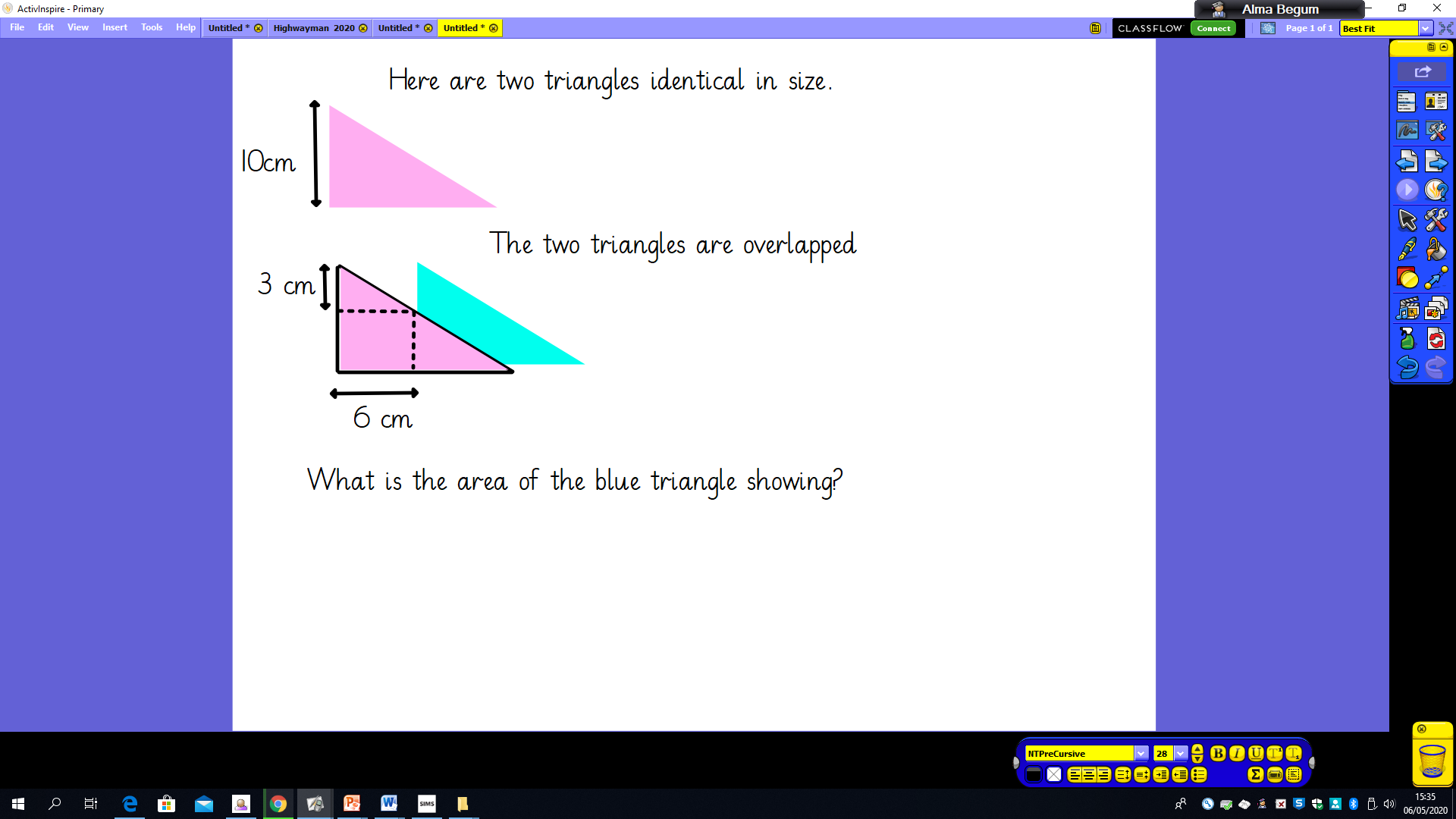 